Консультация для родителей на тему:Как надо вести себя родителям с ребенком, 	который начал заикаться	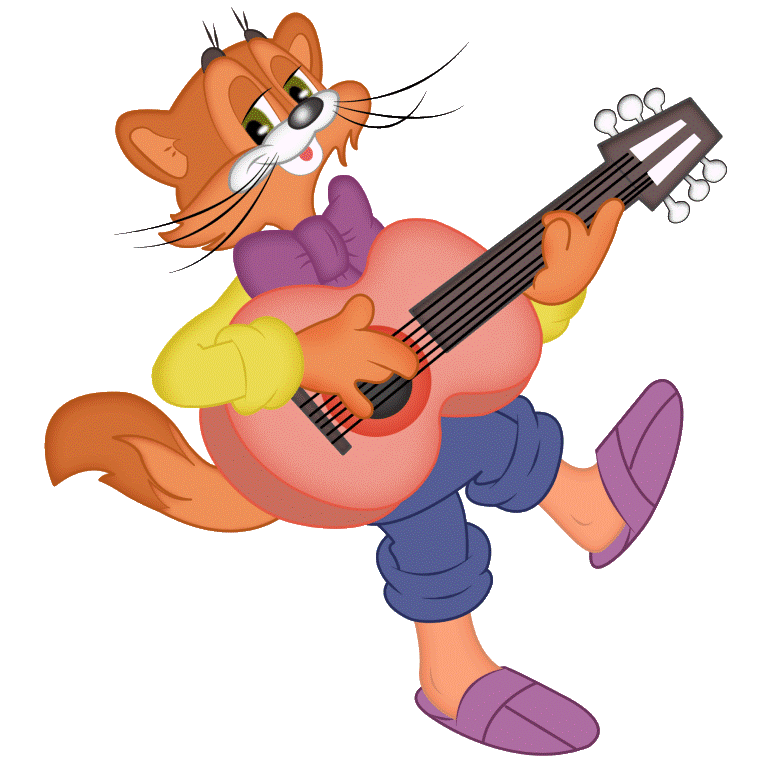                                                                                                       Учитель-логопед: Балагутдинова Э.Р.Первые признаки заиканияЗаикание чаще возникает у детей в возрасте от 2 до 5 лет.1. употребление перед отдельными словами лишних звуков (а, и);2. повторение первых слогов или целы слов в начале фразы;3. вынужденные остановки в середине слова, фразы;4. затруднения перед началом речиУпражнения для  снятия  тонуса.Это  выполнение детьми расслабляющих движений.Предложить ребенку помахать руками, как при прощании, как птички крылышками, встряхнуть расслабленными кистями рук, как при встряхивании брызг воды, и т. д.Упражнения по развитию речевого дыхания. 
Используются следующие игровые приемы: потушить свечу (подуть вместо свечи на указательный палец руки), сдуть с руки  ватку, подуть на одуванчик, на руки, произнося при этом шепотом: «Ф-ф-ф»,Упражнения по развитию голоса. Строятся  на хорошо знакомых детям звукоподражаниях: гудку паровоза, вою ветра, волка - у-у-у, жужжанию пчелы, мухи, жука - ж-ж-ж, шипению гуся - ш-ш-ш и др.Как надо вести себя родителям с ребенком,   который начал заикаться- Взять себя в руки и не паниковать.- Попытаться разобраться в причинах дефекта речи. Ликвидировать их.- Создать дома спокойную обстановку.- Не ссорится при ребёнке и не конфликтовать.- Оберегать от бурных эмоций, даже положительных.- Исключить шумные игры и шумные детские компании.- Уменьшить интеллектуальную нагрузку.- Помочь избавиться от страхов.- Выработать уверенность в себе.- Найти правильную тактику воспитания.-При рождении второго ребенка уделять первенцу максимум внимания.- Научить правильно общаться ( говорить спокойно, плавно, но не по слогам).- Повременить с оформлением в детский сад.- Как можно реже ходить в гости. Не приглашать часто к себе гостей.- Ослабить нервное напряжение.- Любыми способами отвлекать ребёнка от речевого дефекта и не фиксировать внимание на нем.- Не заставлять правильно повторять «невыговаривающиеся» слова.- Говорить в присутствии ребенка медленно и тихо. Свести к минимуму беседы с ним.- Повышать общую сопротивляемость его организма для профилактики различных         заболеваний.- Помните, что сроки прекращения заикания во многом зависят от вас!